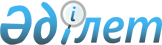 Еңбекшіқазақ аудандық мәслихатының 2021 жылғы 28 желтоқсандағы № 14-70 "Еңбекшіқазақ ауданының 2022-2024 жылдарға арналған бюджеті туралы" шешіміне өзгерістер енгізу туралыАлматы облысы Еңбекшіқазақ аудандық мәслихатының 2022 жылғы 9 маусымдағы № 23-108 шешімі
      Еңбекшіқазақ аудандық мәслихаты ШЕШТІ:
      1. Еңбекшіқазақ аудандық мәслихатының "Еңбекшіқазақ ауданының 2022-2024 жылдарға арналған бюджеті туралы" 2021 жылғы 28 желтоқсандағы № 14-70 (Нормативтік құқықтық актілерді мемлекеттік тіркеу тізілімінде № 26186 болып тіркелген) шешіміне келесі өзгерістер енгізілсін:
      1-тармақ жаңа редакцияда жазылсын:
       "1. 2022-2024 жылдарға арналған аудандық бюджеті тиісінше осы шешімінің 1, 2 және 3-қосымшаларына сәйкес, оның ішінде 2022 жылға келесі көлемдерде бекітілсін:
      1)кірістер 26 335 615 мың теңге, оның ішінде:
      салықтық түсімдер 4 698 892 мың теңге;
      салықтық емес түсімдер 50 728 мың теңге;
      негізгі капиталды сатудан түсетін түсімдер 313 308 мың теңге;
      трансферттер түсімі 21 272 687 мың теңге;
      2) шығындар 27 522 763 мың теңге;
      3) таза бюджеттік кредиттеу 156 573 мың теңге, оның ішінде:
      бюджеттік кредиттер 235 725 мың теңге;
      бюджеттік кредиттерді өтеу 79 152 мың теңге;
      4) қаржы активтерімен жасалатын операциялар бойынша сальдо, оның ішінде:
      қаржылық активтерді сатып алу 0 мың теңге;
      мемлекеттің қаржы активтерін сатудан түсетін түсімдер 0 теңге;
      5) бюджет тапшылығы (профициті) (-) 1 343 721 мың теңге;
      6) бюджет тапшылығын қаржыландыру (профицитін пайдалану) 1 343 721 мың теңге, оның ішінде:
      қарыздар түсімдері 1 344 045 мың теңге;
      қарыздарды өтеу 90 367 мың теңге;
      бюджет қаражатының пайдаланылатын қалдықтары 90 043 мың теңге.".
      2. Көрсетілген шешімнің 1-қосымшасы осы шешімнің қосымшасына сәйкес жаңа редакцияда жазылсын.
      3. Осы шешім 2022 жылдың 1 қаңтарынан бастап қолданысқа енгізіледі.
					© 2012. Қазақстан Республикасы Әділет министрлігінің «Қазақстан Республикасының Заңнама және құқықтық ақпарат институты» ШЖҚ РМК
				
      Еңбекшіқазақ аудандық мәслихаттың хатшысы 

Б. Ахметов
Еңбекшіқазақ аудандық мәслихатының 2022 жылғы "9" маусымдағы № 23-108 шешіміне қосымшаЕңбекшіқазақ аудандық мәслихатының 2021 жылғы "28" желтоқсандағы № 14-70 шешіміне 1- қосымша
2022 жылға арналған аудандық бюджет
2022 жылға арналған аудандық бюджет
2022 жылға арналған аудандық бюджет
2022 жылға арналған аудандық бюджет
2022 жылға арналған аудандық бюджет
Санаты 
Санаты 
Санаты 
Санаты 
Сомасы,
мың теңге
Сыныбы
Сыныбы
Сыныбы
Сомасы,
мың теңге
Ішкі сыныбы
Ішкі сыныбы
Сомасы,
мың теңге
Атауы
Сомасы,
мың теңге
 I. Кірістер
26 335 615
1
Салықтық түсімдер
4 698 892
01
Табыс салығы
770 021
1
Корпоративті табыс салығы
770 021
04
Меншікке салынатын салықтар
3 366 629
1
Мүлікке салынатын салықтар
3 366 629
05
Тауарларға, жұмыстарға және қызметтерге салынатын ішкі салықтар
499 651
2
Акциздер
435 037
4
Кәсіпкерлік және кәсіби қызметті жүргізгені үшін алынатын алымдар
64 614
08
Заңдық маңызы бар әрекеттерді жасағаны және (немесе) оған уәкілеттігі бар мемлекеттік органдар немесе лауазымды адамдар құжаттар бергені үшін алынатын міндетті төлемдер
62 591
1
Мемлекеттік баж
62 591
2
Салықтық емес түсімдер
50 728
01
Мемлекеттік меншіктен түсетін кірістер
24 532
1
Мемлекеттік кәсіпорындардың таза кірісі бөлігінің түсімдері
1 327
5
Мемлекет меншігіндегі мүлікті жалға беруден түсетін кірістер
23 049
7
Мемлекеттік бюджеттен берілген кредиттер бойынша сыйақылар
88
9
Мемлекет меншігінен түсетін басқа да кірістер 
68
03
Мемлекеттік бюджеттен қаржыландырылатын мемлекеттік мекемелер ұйымдастыратын мемлекеттік сатып алуды өткізуден түсетін ақша түсімдері 
1 777
1
Мемлекеттік бюджеттен қаржыландырылатын мемлекеттік мекемелер ұйымдастыратын мемлекеттік сатып алуды өткізуден түсетін ақша түсімдері 
1 777
04
Мемлекеттік бюджеттен қаржыландырылатын, сондай-ақ Қазақстан Республикасы Ұлттық Банкінің бюджетінен (шығыстар сметасынан) ұсталатын және қаржыландырылатын мемлекеттік мекемелер салатын айыппұлдар, өсімпұлдар, санкциялар, өндіріп алулар
3 818
1
Мұнай секторы ұйымдарынан түсетін түсімдерді қоспағанда, мемлекеттік бюджеттен қаржыландырылатын, сондай-ақ Қазақстан Республикасы Ұлттық Банкінің бюджетінен (шығыстар сметасынан) ұсталатын және қаржыландырылатын мемлекеттік мекемелер салатын айыппұлдар, өсімпұлдар, санкциялар, өндіріп алулар
3 818
06
Басқа да салықтық емес түсімдер
20 601
1
Басқа да салықтық емес түсімдер
20 601
3
Негізгі капиталды сатудан түсетін түсімдер
313 308
01
Мемлекеттік мекемелерге бекітілген мемлекеттік мүлікті сату
62 703
1
Мемлекеттік мекемелерге бекітілген мемлекеттік мүлікті сату
62 703
03
Жерді және материалдық емес активтерді сату
250 605
1
Жерді сату
246 989
2
Материалдық емес активтерді сату
3 616
4
Трансферттердің түсімдері
21 272 687
01
Төмен тұрған мемлекеттік басқару органдарынан трансферттер
276 371
3
Аудандық маңызы бар қалалардың, ауылдардың, кенттердің, аулдық округтардың бюджеттерінен трансферттер
276 371
02
Мемлекеттік басқарудың жоғары тұрған органдарынан түсетін трансферттер
20 996 316
2
Облыстық бюджеттен түсетін трансферттер
20 996 316
Функционалдық топ
Функционалдық топ
Функционалдық топ
Функционалдық топ
Функционалдық топ
Сомасы,
мың теңге
Функционалдық кіші топ
Функционалдық кіші топ
Функционалдық кіші топ
Функционалдық кіші топ
Сомасы,
мың теңге
Бюджеттік бағдарламалардың әкімшісі
Бюджеттік бағдарламалардың әкімшісі
Бюджеттік бағдарламалардың әкімшісі
Сомасы,
мың теңге
Бағдарлама
Атауы
Сомасы,
мың теңге
II. Шығындар
27 522 763
01
Жалпы сипаттағы мемлекеттік қызметтер
1 387 357
1
Мемлекеттік басқарудың жалпы функцияларын орындайтын өкілді, атқарушы және басқа органдар
1 042 237
112
Аудан (облыстық маңызы бар қала) мәслихатының аппараты
41 972
001
Аудан (облыстық маңызы бар қала) мәслихатының қызметін қамтамасыз ету жөніндегі қызметтер
40 472
003
Мемлекеттік органның күрделі шығыстары
1 500
122
Аудан (облыстық маңызы бар қала) әкімінің аппараты
1 000 265
001
Аудан (облыстық маңызы бар қала) әкімінің қызметін қамтамасыз ету жөніндегі қызметтер
310 083
003
Мемлекеттік органның күрделі шығыстары
430 326
113
Төменгі тұрған бюджеттерге берілетін нысаналы ағымдағы трансферттер
259 856
2
Қаржылық қызмет
10 120
459
Ауданның (облыстық маңызы бар қаланың) экономика және қаржы бөлімі
10 120
003
Салық салу мақсатында мүлікті бағалауды жүргізу
8 487
010
Жекешелендіру, коммуналдық меншікті басқару, жекешелендіруден кейінгі қызмет және осыған байланысты дауларды реттеу
1 633
9
Жалпы сипаттағы өзге де мемлекеттiк қызметтер
335 000
459
Ауданның (облыстық маңызы бар қаланың) экономика және қаржы бөлімі
64 814
001
Ауданның (облыстық маңызы бар қаланың) экономикалық саясаттын қалыптастыру мен дамыту, мемлекеттік жоспарлау, бюджеттік атқару және коммуналдық меншігін басқару саласындағы мемлекеттік саясатты іске асыру жөніндегі қызметтер
64 314
015
Мемлекеттік органның күрделі шығыстары
500
492
Ауданның (облыстық маңызы бар қаланың) тұрғын үй-коммуналдық шаруашылығы, жолаушылар көлігі, автомобиль жолдары және тұрғын үй инспекциясы бөлімі
270 186
001
Жергілікті деңгейде тұрғын үй-коммуналдық шаруашылық, жолаушылар көлігі, автомобиль жолдары және тұрғын үй инспекциясы саласындағы мемлекеттік саясатты іске асыру жөніндегі қызметтер
104 773
013
Мемлекеттік органның күрделі шығыстары
9 800
067
Ведомстволық бағыныстағы мемлекеттік мекемелер және ұйымдардың күрделі шығыстары
67 765
113
Төменгі тұрған бюджеттерге берілетін нысаналы ағымдағы трансферттер
87 848
02
Қорғаныс
73 122
1
Әскери мұқтаждар
24 577
122
Аудан (облыстық маңызы бар қала) әкімінің аппараты
24 577
005
Жалпыға бірдей әскери міндетті атқару шеңберіндегі іс-шаралар
24 577
2
Төтенше жағдайлар жөніндегі жұмыстарды ұйымдастыру
48 545
007
Аудандық (қалалық) ауқымдағы дала өрттерінің, сондай-ақ мемлекеттік өртке қарсы қызмет органдары құрылмаған елді мекендерде өрттердің алдын алу және оларды сөндіру жөніндегі іс-шаралар
48 545
03
Қоғамдық тәртіп, қауіпсіздік, құқықтық, сот, қылмыстық-атқару қызметі
55 415
9
Қоғамдық тәртіп және қауіпсіздік саласындағы басқа да қызметтер
55 415
492
Ауданның (облыстық маңызы бар қаланың) тұрғын үй-коммуналдық шаруашылығы, жолаушылар көлігі, автомобиль жолдары және тұрғын үй инспекциясы бөлімі
55 415
021
Елді мекендерде жол қозғалысы қауіпсіздігін қамтамасыз ету
55 415
06
Әлеуметтік көмек және әлеуметтік қамсыздандыру
5 703 420
1
Әлеуметтік қамсыздандыру
2 595 547
451
Ауданның (облыстық маңызы бар қаланың) жұмыспен қамту және әлеуметтік бағдарламалар бөлімі
2 595 547
005
Мемлекеттік атаулы әлеуметтік көмек
2 595 547
2
Әлеуметтік көмек
2 951 537
451
Ауданның (облыстық маңызы бар қаланың) жұмыспен қамту және әлеуметтік бағдарламалар бөлімі
2 945 867
002
Жұмыспен қамту бағдарламасы
1 333 232
004
Ауылдық жерлерде тұратын денсаулық сақтау, білім беру, әлеуметтік қамтамасыз ету, мәдениет, спорт және ветеринар мамандарына отын сатып алуға Қазақстан Республикасының заңнамасына сәйкес әлеуметтік көмек көрсету
115 962
006
Тұрғын үйге көмек көрсету
71 294
007
Жергілікті өкілетті органдардың шешімі бойынша мұқтаж азаматтардың жекелеген топтарына әлеуметтік көмек
271 202
010
Үйден тәрбиеленіп оқытылатын мүгедек балаларды материалдық қамтамасыз ету
20 657
014
Мұқтаж азаматтарға үйде әлеуметтік көмек көрсету
156 071
017
Оңалтудың жеке бағдарламасына сәйкес мұқтаж мүгедектердi мiндеттi гигиеналық құралдармен қамтамасыз ету, қозғалуға қиындығы бар бірінші топтағы мүгедектерге жеке көмекшінің және есту бойынша мүгедектерге қолмен көрсететiн тіл маманының қызметтерін ұсыну 
845 445
023
Жұмыспен қамту орталықтарының қызметін қамтамасыз ету
132 004
492
Ауданның (облыстық маңызы бар қаланың) тұрғын үй-коммуналдық шаруашылығы, жолаушылар көлігі, автомобиль жолдары және тұрғын үй инспекциясы бөлімі
5 670
007
Ауданның (облыстық маңызы бар қаланың) жұмыспен қамту және әлеуметтік бағдарламалар бөлімі
5 670
9
Әлеуметтік көмек және әлеуметтік қамтамасыз ету салаларындағы өзге де қызметтер
156 336
451
Ауданның (облыстық маңызы бар қаланың) жұмыспен қамту және әлеуметтік бағдарламалар бөлімі
141 246
001
Жергілікті деңгейде халық үшін әлеуметтік бағдарламаларды жұмыспен қамтуды қамтамасыз етуді іске асыру саласындағы мемлекеттік саясатты іске асыру жөніндегі қызметтер
76 510
011
Жәрдемақыларды және басқа да әлеуметтік төлемдерді есептеу, төлеу мен жеткізу бойынша қызметтерге ақы төлеу
49 476
021
Мемлекеттік органның күрделі шығыстары
1 000
050
Қазақстан Республикасында мүгедектердің құқықтарын қамтамасыз етуге және өмір сүру сапасын жақсарту
14 260
492
Ауданның (облыстық маңызы бар қаланың) тұрғын үй-коммуналдық шаруашылығы, жолаушылар көлігі, автомобиль жолдары және тұрғын үй инспекциясы бөлімі
15 090
094
Әлеуметтік көмек ретінде тұрғын үй сертификаттарын беру
15 000
097
Сенім білдірілген агенттің тұрғын үй сертификаттарын беру бойынша (бюджеттік кредит түріндегі әлеуметтік қолдау) қызметтеріне ақы төлеу
90
07
Тұрғын үй-коммуналдық шаруашылық
7 952 420
1
Тұрғын үй шаруашылығы
5 050 320
472
Ауданның (облыстық маңызы бар қаланың) құрылыс, сәулет және қала құрылысы бөлімі
4 896 320
003
Коммуналдық тұрғын үй қорының тұрғын үйін жобалау және (немесе) салу, реконструкциялау
2 824 722
004
Инженерлік-коммуникациялық инфрақұрылымды жобалау, дамыту және (немесе) жайластыру
2 071 598
477
Ауданның (облыстық маңызы бар қаланың) ауыл шаруашылығы мен жер қатынастары бөлімі
154 000
016
Мемлекет мұқтажы үшін жер учаскелерін алу
154 000
2
Коммуналдық шаруашылық
2 524 735
492
Ауданның (облыстық маңызы бар қаланың) тұрғын үй-коммуналдық шаруашылығы, жолаушылар көлігі, автомобиль жолдары және тұрғын үй инспекциясы бөлімі
2 524 735
012
Сумен жабдықтау және су бұру жүйесінің жұмыс істеуі
110 000
058
Ауылдық елді мекендердегі сумен жабдықтау және су бұру жүйелерін дамыту
2 414 735
3
Елді-мекендерді көркейту
377 365
492
Ауданның (облыстық маңызы бар қаланың) тұрғын үй-коммуналдық шаруашылығы, жолаушылар көлігі, автомобиль жолдары және тұрғын үй инспекциясы бөлімі
377 365
015
Елдi мекендердегі көшелердi жарықтандыру
183 164
018
Елді мекендерді абаттандыру және көгалдандыру
194 201
08
Мәдениет, спорт, туризм және ақпараттық кеңістік
710 323
1
Мәдениет саласындағы қызмет
441 978
472
Ауданның (облыстық маңызы бар қаланың) құрылыс, сәулет және қала құрылысы бөлімі
82 821
011
Мәдениет объектілерін дамыту
82 821
819
Ауданның (облыстық маңызы бар қаланың) ішкі саясат, мәдениет, тілдерді дамыту және спорт бөлімі
359 157
009
Мәдени-демалыс жұмысын қолдау
359 157
2
Спорт
102 030
819
Ауданның (облыстық маңызы бар қаланың) ішкі саясат, мәдениет, тілдерді дамыту және спорт бөлімі
102 030
014
Аудандық (облыстық маңызы бар қалалық) деңгейде спорттық жарыстар өткiзу
93 619
015
Әртүрлi спорт түрлерi бойынша аудан (облыстық маңызы бар қала) құрама командаларының мүшелерiн дайындау және олардың облыстық спорт жарыстарына қатысуы
8 411
3
Ақпараттық кеңістік
111 224
819
Ауданның (облыстық маңызы бар қаланың) ішкі саясат, мәдениет, тілдерді дамыту және спорт бөлімі
111 224
005
Мемлекеттік ақпараттық саясат жүргізу жөніндегі қызметтер
14 648
007
Мемлекеттiк тiлдi және Қазақстан халқының басқа да тiлдерін дамыту
95 440
008
Мемлекеттiк тiлдi және Қазақстан халқының басқа да тiлдерін дамыту
1 136
9
Мәдениет, спорт, туризм және ақпараттық кеңістікті ұйымдастыру жөніндегі өзге де қызметтер
55 091
819
Ауданның (облыстық маңызы бар қаланың) ішкі саясат, мәдениет, тілдерді дамыту және спорт бөлімі
55 091
001
Ақпаратты, мемлекеттілікті нығайту және азаматтардың әлеуметтік сенімділігін қалыптастыру саласында жергілікті деңгейде мемлекеттік саясатты іске асыру жөніндегі қызметтер
54 291
003
Мемлекеттік органның күрделі шығыстары
800
9
Отын-энергетика кешені және жер қойнауын пайдалану
57 758
1
Отын және энергетика
57 758
492
Ауданның (облыстық маңызы бар қаланың) тұрғын үй-коммуналдық шаруашылығы, жолаушылар көлігі, автомобиль жолдары және тұрғын үй инспекциясы бөлімі
57 758
019
Жылу-энергетикалық жүйені дамыту
57 758
10
Ауыл, су, орман, балық шаруашылығы, ерекше қорғалатын табиғи аумақтар, қоршаған ортаны және жануарлар дүниесін қорғау, жер қатынастары
128 401
1
Ауыл шаруашылығы
76 372
477
Ауданның (облыстық маңызы бар қаланың) ауыл шаруашылығы мен жер қатынастары бөлімі
76 372
001
Жергілікті деңгейде ауыл шаруашылығы саласындағы мемлекеттік саясатты іске асыру жөніндегі қызметтер
75 572
003
Мемлекеттік органның күрделі шығыстары
800
9
Ауыл, су, орман, балық шаруашылығы, қоршаған ортаны қорғау және жер қатынастары саласындағы басқа да қызметтер
52 029
459
Ауданның (облыстық маңызы бар қаланың) экономика және қаржы бөлімі
52 029
099
Мамандарға әлеуметтік қолдау көрсету жөніндегі шараларды іске асыру
52 029
11
Өнеркәсіп, сәулет, қала құрылысы және құрылыс қызметі
63 870
2
Сәулет, қала құрылысы және құрылыс қызметі
63 870
472
Ауданның (облыстық маңызы бар қаланың) құрылыс, сәулет және қала құрылысы бөлімі
63 870
001
Жергілікті деңгейде құрылыс саласындағы мемлекеттік саясатты іске асыру жөніндегі қызметтер
63 070
015
Мемлекеттік органның күрделі шығыстары
800
12
Көлік және коммуникация
824 610
1
Автомобиль көлігі
824 610
492
Ауданның (облыстық маңызы бар қаланың) тұрғын үй-коммуналдық шаруашылығы, жолаушылар көлігі, автомобиль жолдары және тұрғын үй инспекциясы бөлімі
824 610
023
Автомобиль жолдарының жұмыс істеуін қамтамасыз ету
263 711
045
Аудандық маңызы бар автомобиль жолдарын және елді-мекендердің көшелерін күрделі және орташа жөндеу
560 899
13
Басқалар
109 832
3
Кәсiпкерлiк қызметтi қолдау және бәсекелестікті қорғау
23 237
469
Ауданның (облыстық маңызы бар қаланың) кәсіпкерлік бөлімі
23 237
001
Жергілікті деңгейде кәсіпкерлік дамыту саласындағы мемлекеттік саясатты іске асыру жөніндегі қызметтер
22 937
004
Мемлекеттік органның күрделі шығыстары
300
9
Басқалар
86 595
459
Ауданның (облыстық маңызы бар қаланың) экономика және қаржы бөлімі
86 595
012
Ауданның (облыстық маңызы бар қаланың) жергілікті атқарушы органының резерві
86 595
14
Борышқа қызмет көрсету
393 095
1
Борышқа қызмет көрсету
393 095
459
Ауданның (облыстық маңызы бар қаланың) экономика және қаржы бөлімі
393 095
021
Жергілікті атқарушы органдардың облыстық бюджеттен қарыздар бойынша сыйақылар мен өзге де төлемдерді төлеу бойынша борышына қызмет көрсету
393 095
15
Трансферттер
10 061 079
1
Трансферттер
10 061 079
459
Ауданның (облыстық маңызы бар қаланың) экономика және қаржы бөлімі
10 061 079
006
Пайдаланылмаған (толық пайдаланылмаған) нысаналы трансферттерді қайтару
73 223
024
Заңнаманы өзгертуге байланысты жоғары тұрған бюджеттің шығындарын өтеуге төменгі тұрған бюджеттен ағымдағы нысаналы трансферттер
9 164 918
039
Заңнаманың өзгеруіне байланысты жоғары тұрған бюджеттен төмен тұрған бюджеттерге өтемақыға берілетін ағымдағы нысаналы трансферттер
150 000
038
Субвенциялар
575 203
054
Қазақстан Республикасының Ұлттық қорынан берілетін нысаналы трансферт есебінен республикалық бюджеттен бөлінген пайдаланылмаған (толық пайдаланылмаған) нысаналы трансферттерді қайтару
97 735
16
Қарыздарды өтеу
2 061
1
Қарыздарды өтеу
2 061
459
Ауданның (облыстық маңызы бар қаланың) экономика және қаржы бөлімі
2 061
022
Жергілікті бюджеттен берілген пайдаланылмаған бюджеттік кредиттерді қайтару
2 061
III. Таза бюджеттік кредиттеу
156 573
Бюджеттік кредиттер
235 725
06
Әлеуметтiк көмек және әлеуметтiк қамсыздандыру
6 000
9
Әлеуметтiк көмек және әлеуметтiк қамтамасыз ету салаларындағы өзге де қызметтер
6 000
492
Ауданның (облыстық маңызы бар қаланың) тұрғын үй-коммуналдық шаруашылығы, жолаушылар көлігі, автомобиль жолдары және тұрғын үй инспекциясы бөлімі
6 000
095
Әлеуметтік қолдау ретінде тұрғын үй сертификаттарын беру үшін бюджеттік кредиттер
6 000
10
Ауыл, су, орман, балық шаруашылығы, ерекше қорғалатын табиғи аумақтар, қоршаған ортаны және жануарлар дүниесін қорғау, жер қатынастары
229 725
9
Ауыл, су, орман, балық шаруашылығы қоршаған ортаны қорғау және жер қатынастары саласындағы басқа да қызметтер
229 725
459
Ауданның (облыстық маңызы бар қаланың) экономика және қаржы бөлімі
229 725
018
Мамандарды әлеуметтік қолдау шараларын іске асыру үшін бюджеттік кредиттер
229 725
Санаты
Санаты
Санаты
Санаты
Сомасы, мың теңге
Сыныбы
Сыныбы
Сыныбы
Сомасы, мың теңге
Ішкі сыныбы
Атауы
Сомасы, мың теңге
I. Кірістер
79 152
Бюджеттік кредиттерді өтеу
79 152
5
Бюджеттік кредиттерді өтеу
79 152
01
Бюджеттік кредиттерді өтеу
79 152
1
Мемлекеттік бюджеттен берілетін бюджеттік кредиттерді өтеу
79 152
Функционалдық топ
Функционалдық топ
Функционалдық топ
Функционалдық топ
Функционалдық топ
Сомасы, мың теңге
Функционалдық кіші топ
Функционалдық кіші топ
Функционалдық кіші топ
Функционалдық кіші топ
Сомасы, мың теңге
Бюджеттік бағдарламалардың әкімшісі
Бюджеттік бағдарламалардың әкімшісі
Бюджеттік бағдарламалардың әкімшісі
Сомасы, мың теңге
Бағдарлама
Атауы
IV. Қаржылық активтермен операциялар бойынша сальдо
0
Санаты
Санаты
Санаты
Санаты
Сомасы, мың теңге
Сыныбы
Сыныбы
Атауы
Сомасы, мың теңге
Ішкі сыныбы
Ішкі сыныбы
Сомасы, мың теңге
V. Бюджет тапшылығы (профициті)
-1 343 721
VI. Бюджет тапшылығын қаржыландыру (профицитін пайдалану)
1 343 721
7
Қарыздар түсімі
1 344 045
1
Мемлекеттік ішкі қарыздар
1 344 045
2
Қарыз алу келісімшарттары
1 344 045
8
Бюджет қаражаты пайдаланылатын қалдықтары
90 043 
1
Бюджет қаражаты қалдықтары
90 043
1
Бюджет қаражты бос қалдықтары
90 043
Функционалдық топ
Функционалдық топ
Функционалдық топ
Функционалдық топ
Функционалдық топ
Сомасы,
мың теңге
Функционалдық кіші топ
Функционалдық кіші топ
Функционалдық кіші топ
Функционалдық кіші топ
Сомасы,
мың теңге
Бюджеттік бағдарламалардың әкімшісі
Бюджеттік бағдарламалардың әкімшісі
Бюджеттік бағдарламалардың әкімшісі
Сомасы,
мың теңге
Бағдарлама
Атауы
16
Қарыздарды өтеу
90 367
1
Қарыздарды өтеу
90 367
459
Ауданның (облыстық маңызы бар қаланың) экономика және қаржы бөлімі
90 367
005
Жергілікті атқарушы органның жоғары тұрған бюджет алдындағы борышын өтеу
90 367